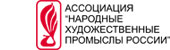 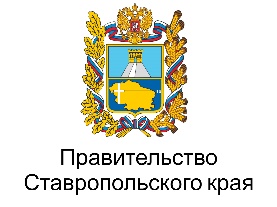 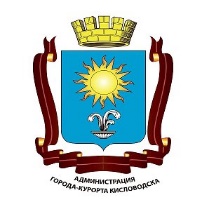 Большой народный фестиваль «Ладья» в КисловодскеВ Послании Федеральному Собранию Российской Федерации 20 февраля с.г. Президент Российской Федерации В.В. Путин уделил особое внимание развитию субъектов РФ и в частности: «Запрос на насыщенную культурную жизнь очень большой, прежде всего в регионах, на местах. Здесь работает много увлечённых, талантливых людей, подлинных энтузиастов своего дела. Я предлагаю существенно расширить поддержку местных культурных инициатив – проектов, связанных с краеведением, народным творчеством, сохранением исторического наследия народов нашей страны».Выполняя поставленную задачу, Ассоциация «Народные художественные промыслы России» с 1 по 5 мая 2019 провела первый большой народный фестиваль «Ладья» на Юге России в Ставропольском крае. Главной площадкой фестиваля стал Курортный бульвар в Кисловодске. Экспозиции «Ладьи» разместились в 140 павильонах. Ставропольский край представили умельцы по работе с войлоком, кожей, льном, деревом, мехом, бронзой, фарфором и керамикой.Идея проведения Фестиваля «Ладья» в Кисловодске поддержана Председателем Совета Федерации Федерального Собрания Российской Федерации В.И. Матвиенко и Министерством культуры Российской Федерации.В церемонии открытия выставки приняли участие Член Совета Федерации Федерального Собрания РФ Михаил Афанасов, Губернатор Ставропольского края Владимир Владимиров, Председатель Думы Ставропольского края Геннадий Ягубов, руководитель Ассоциации «Народные художественные промыслы России» Геннадий Дрожжин и заместитель министра энергетики, промышленности и связи региона Дмитрий Макаркин.На площади 800 кв.м было представлено большое разнообразие видов народных промыслов. В этом году в Кисловодске на выставке-ярмарке представили свою лучшую продукцию более 300 участников из 27 регионов России. Количество посетителей – более 80 тысяч гостей и жителей Ставропольского края.О первом опыте проведения фестиваля «Ладья» на Юге России, сохранении и развитии народных художественных промыслов и ремесленной деятельности, программе поддержки российских производителей говорили участники совещания, которое прошло под председательством руководителя Ассоциации «Народные художественные промыслы России» Геннадия Дрожжина. В обсуждении приняли участие представители профильных региональных министерств – культуры и промышленности, эксперты-искусствоведы, организаторы фестиваля.Для посетителей выставки «Ладья» был организован «Город Мастеров» -  развлекательно-образовательная площадка с занимательными мастер-классами по гончарному искусству, берестяному промыслу, росписи по дереву и металлу, кружевоплетению и лепке из фарфоровой массы, прошли встречи с народными мастерами. Юные гости мероприятия смогли принять участие в анимационной программе «Игры народов России», включающей тематические игры и забавы.Широкая концертная программа фестиваля «Ладья» прошла на сценической площадке в самом центре Кисловодска на Курортном бульваре. Участие в программе приняли как профессиональные артисты, так и творческие коллективы со всей России, состоялись показы моделей одежды российских дизайнеров. В течение всей работы фестиваля проходили и шоу мыльных пузырей, и театральные перфомансы, и выступления музыкальных коллективов, проходил ежевечерний фестивальный променад. Последний день большого фестиваля народных промыслов России «Ладья» в Кисловодске был ознаменован масштабной церемонией закрытия и фейерверком. Ежегодно интерес к народному искусству нашей Родины лишь возрастает. «Ладья» ежегодно расширяет географическое пространство участников и тематические направления, поэтому впервые выставка прошла на Юге России. Среди гостей и участников выставки были представители разных конфессий, взглядов, убеждений, но всех их объединила любовь к уникальному народному искусству.Успешная реализация выставочного проекта «Ладья» в Ставропольском крае служит не только духовно-нравственному и патриотическому воспитанию граждан, но и формированию межнациональных отношений, способствует сохранению преемственности поколений народных мастеров промыслов – глубинного пласта многонациональной культуры России.